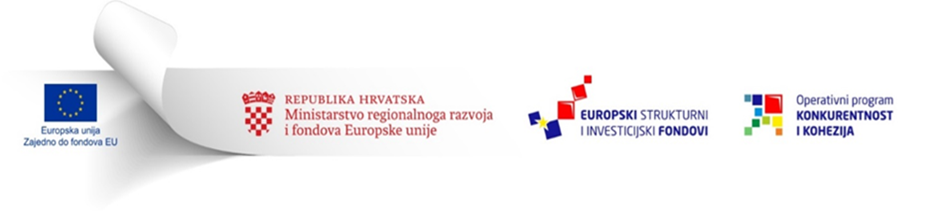 Završetak projekta Energetska obnova zgrade Ambulanta BanijaProjekt „Energetska obnova zgrade Ambulante Banija na adresi Gaja Petrovića 2, Karlovac“ – KK. 04.2.1.04.0237., ugovorenog u sklopu natječaja „Energetska obnova i korištenje obnovljivih izvora energije u zgradama javnog sektora“ Europskog fonda za regionalni razvoj, OP Konkurentnost i kohezija 2014.-2020.,  završen je u ožujku 2020. godine. Radovi na zgradi ambulante Banija izvedeni su sukladno glavnom projektu, a završetkom radova zgrada je prešla iz energetskog razreda D u energetskog razreda B, kako je i planirano projektnom dokumentacijom. Ugovorena vrijednost radova energetske obnove ambulante iznosi 1.485.131,88 kn (s PDV-om), od čega je od ukupnog iznosa prihvatljivih troškova 60 % sufinancirano bespovratnim sredstvima.UKUPNA VRIJEDNOST PROJEKTA I IZNOS KOJI SUFINANCIRANJAUkupni troškovi: 1.846.139,50 HRKPrihvatljivi troškovi: 1.801.362,00 HRKBespovratna sredstva EFRR: 1.109.379,70 HRKNapomena: svi troškovi su izraženi sa PDV-omRAZDOBLJE PROVEDBE PROJEKTA07.09.2018. do 07.03.2020.KONTAKT OSOBA ZA VIŠE INFORMACIJATatjana Šterk-Tudić, mag. oec.Ravnateljica 385 47 411 277 dz-karlovac@ka.t-com.hrhttps://strukturnifondovi.hr